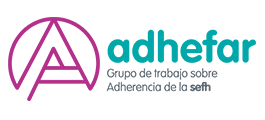 ACTA REUNION COMITÉ COORDINADOR SOCIEDAD ESPAÑOLA DE FARMACIA HOSPITALARIA“Grupo de trabajo sobre adherencia (ADHEFAR)”ACTA 03/2021Fecha y lugarFecha:  13/04/2021Hora: de 09:00 a 10:0h Lugar: Teleconferencia / Plataforma WebexAsistentesAsistentes:  Rosario Olivera, Javier González-Bueno, Maite Martin, Andrés Navarro, Blanca de Nogal, Alberto Onteniente,  Vera Areas, y  Beatriz BernárdezExcusan su asistencia:  Silvia Lale,  Eva Fernandez,  Olatz Ibarrra,  Ramón MorilloOrden del día:Bienvenida a Rosario Olivera2.  Preparación Talleres Congreso, propuesta a SEFH se envía esta semanaA) Propuesta de Adhefar a Grupo Neuro-PsiquiatriaOrganiza desde Adhefar Andrés Navarro. Envía propuesta Elisabet del grupo Neuro-PsiquiatriaEstructura taller igual que el año pasado paciente onco; enfermera, medico, paciente, farma..B) Propuesta Gedefo a AdhefarOrganiza desde Adhefar: Bea Bernárdez y Javier G.BuenoSe comenta en TC, distintas ideas para fomentar participación.Se decide adecuarse a lo que permita la organización, incluso valorar grabación previa con ideas. C) Propuesta Farma Transplante a AdhefarQueda pendiente post TC, asignar un colaborador para parte teórica de caso clínico por parte de AdhefarFinalmente 3. Proyectos.A) Maite  Martin confirma se vuelve a enviar solicitud proyecto VIH.B) Javier Gonzalez Bueno, proyecto carga terapéutica, comenta respuesta grupo CRONOS y se solicitan voluntarios para reclutar en el estudio:Javi, Maite, Alberto, Charo, BeaAndrés condicionado a se necesite(Por favor revisad si falta alguien)4. Pendiente responsable página web, posible sorteo5. Sobre díptico cuestionarios, Alberto confirma que está trabajando en ello. 